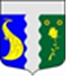 МЕСТНАЯ АДМИНИСТРАЦИЯ МУНИЦПАЛЬНОГО ОБРАЗОВАНИЯ ПОСЁЛОК ТЯРЛЕВОРАСПОРЯЖЕНИЕот 01.09.2021                                                                                                                               №  14«О внесении изменений в ведомственную целевуюпрограмму по участию в реализации мер по  профилактике дорожно - транспортного травматизма на территории муниципального образования посёлок Тярлево, включая размещение, содержание и ремонт искусственных неровностей на внутриквартальных проездах на 2021 год»В соответствии с Федеральным законом от 06.10.2003 № 131-ФЗ
«Об общих принципах организации местного самоуправления в Российской Федерации», Законом Санкт-Петербурга от 23.09.2009 № 420-79 «Об организации местного самоуправления в г. Санкт-Петербурге», Уставом внутригородского муниципального образования Санкт-Петербурга поселок Тярлево, Постановлением местной администрации муниципального образования поселок Тярлево от 16.09.2020 № 33 «Об утверждении Порядка разработки, реализации и оценки эффективности ведомственных целевых программ местной администрации внутригородского муниципального образования Санкт-Петербурга поселок Тярлево»:1. Внести изменения в ведомственную целевую программу по участию в реализации мер по профилактике дорожно - транспортного травматизма на территории муниципального образования посёлок Тярлево, включая размещение, содержание и ремонт искусственных неровностей на внутриквартальных проездах на 2021 год, изложив раздел 11 Паспорта Программы (Приложение № 1) в следующей редакции: «Источником финансирования Программы являются средства бюджета муниципального образования посёлок Тярлево на 2021 год, объем финансирования  настоящей Программы составляет  128,4 тыс. руб. (сто двадцать восемь тысяч четыреста рублей 00 копеек). КБК 990 0409 7950000500 244 225 (101,9 т.р.)990 0113 7950000500 244 346 (1,5 т.р.)990 0707 7950000500 244 346 (25 т.р.)»2. Настоящее Распоряжение вступает в силу со дня его принятия. 3.  Контроль за исполнением настоящего Распоряжения оставляю за собой.Глава местной администрации                                                                         внутригородского муниципального образования поселок Тярлево                                                                                    А.О. Николаев